ACTA Nº 1 DE REUNIÓN DE TRABAJO.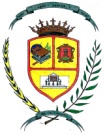 CURSO 2019/20En Torredelcampo, siendo las 17:00 horas del día de la fecha arriba indicada, se reúnen los asistentes arriba reflejados con el siguiente punto a tratar:Primera sesión de formación en Scratch 3.0:Acuerdos adoptados:Sin más asuntos que tratar, se da por finalizada la sesión a las 19,00 horas.Torredelcampo, 25 de noviembre de 2019El coordinador del grupo							FIRMAS ASISTENTES:Fdo.: RODOLFO A. JIMÉNEZ GONZÁLEZETAPA: PRIMARIACOORDINADOR: RODOLFO A. JIMÉNEZFECHA: 25– 11– 2019ASISTENTES:ASISTENTES:ASISTENTES:COSME PARRAS MORALCOSME PARRAS MORALCOSME PARRAS MORALANTONIO J. CABRERA GONZÁLEZANTONIO J. CABRERA GONZÁLEZANTONIO J. CABRERA GONZÁLEZLAURA CAÑAS CABALLEROLAURA CAÑAS CABALLEROLAURA CAÑAS CABALLERORODOLFO ANTONIO JIMÉNEZ GONZÁLEZRODOLFO ANTONIO JIMÉNEZ GONZÁLEZRODOLFO ANTONIO JIMÉNEZ GONZÁLEZFRANCISCO JAVIER SÁNCHEZ ROMEROFRANCISCO JAVIER SÁNCHEZ ROMEROFRANCISCO JAVIER SÁNCHEZ ROMEROÓLIVER MUDARRA CHAMORROÓLIVER MUDARRA CHAMORROÓLIVER MUDARRA CHAMORRODIEGO J. TORRES AGUDODIEGO J. TORRES AGUDODIEGO J. TORRES AGUDOABRAHAM MÁRQUE ROBLESABRAHAM MÁRQUE ROBLESABRAHAM MÁRQUE ROBLESSERGIO LOZANO LARASERGIO LOZANO LARASERGIO LOZANO LARASONIA GARCÍA VACASSONIA GARCÍA VACASSONIA GARCÍA VACASMª JESÚS ORTEGA MOLINAMª JESÚS ORTEGA MOLINAMª JESÚS ORTEGA MOLINASOLEDAD ILLANA CAPISCOLSOLEDAD ILLANA CAPISCOLSOLEDAD ILLANA CAPISCOLEn esta primera sesión, el ponente ( Abraham Márquez Robles) realiza una breve introducción genérica sobre esta plataforma web, para hacer ver algunas de las posibilidades de la misma para trabajarla con el alumnado en el aula. Además, seguidamente, se pasa a comenzar a elaborar un sencillo juego, como manera práctica de comenzar a utilizar las funcionalidades de esta plataforma y sus diferentes patrones de uso.